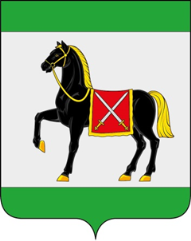 АДМИНИСТРАЦИЯ ГОРОДСКОГО ПОСЕЛЕНИЯ РОЩИНСКИЙ МУНИЦИПАЛЬНОГО РАЙОНА ВОЛЖСКИЙ САМАРСКОЙ ОБЛАСТИПОСТАНОВЛЕНИЕот 15 мая 2024 года № 37О внесении изменений в Постановление администрации городского поселения Рощинский муниципального района Волжский Самарской области от 07.10.2020 № 72 «О подготовке проекта Правил землепользования и застройки городского поселения Рощинский муниципального района Волжский Самарской области»В соответствии со ст. 8 Закона Самарской области от 12.07.2006 № 90-ГД «О градостроительной деятельности на территории Самарской области», руководствуясь Уставом городского поселения Рощинский муниципального района Волжский Самарской области, администрация городского поселения Рощинский муниципального района Волжский Самарской области ПОСТАНОВЛЯЕТ:1. Внести в постановление администрации городского поселения Рощинский муниципального района Волжский Самарской области от 07.10.2020 №72 «О подготовке проекта Правил землепользования и застройки городского поселения Рощинский муниципального района Волжский Самарской области» изменение, изложив приложение № 2 в новой редакции.Настоящее постановление вступает в силу со дня его подписания.Разместить настоящее постановление на официальном сайте администрации городского поселения Рощинский муниципального района Волжский Самарской области.Глава городского поселения Рощинский                                                                В.Н. ВолковПриложение №2 к постановлению администрации
городского поселения Рощинский муниципального района Волжский Самарской области от 07.10.2020 № 72СОСТАВ КОМИССИИ ПО ПОДГОТОВКЕ ПРОЕКТА ПРАВИЛ ЗЕМЛЕПОЛЬЗОВАНИЯ И ЗАСТРОЙКИ ГОРОДСКОГО ПОСЕЛЕНИЯ РОЩИНСКИЙ МУНИЦИПАЛЬНОГО РАЙОНА ВОЛЖСКИЙ САМАРСКОЙ ОБЛАСТИПредседатель Комиссии:Председатель Комиссии:1.В.Н. Волков - Глава городского поселения Рощинский муниципального района Волжский Самарской областиЗаместитель председателя Комиссии:Заместитель председателя Комиссии:2.О.И. Рубина - председатель Собрания представителей городского поселения Рощинский муниципального района Волжский Самарской области (по согласованию)Секретарь Комиссии:Секретарь Комиссии:3.Я.С. Подкорытова- Заместитель Главы администрации городского поселения Рощинский муниципального района Волжский Самарской областиИные члены Комиссии:Иные члены Комиссии:4.С.В. Иванова - руководитель Управления архитектуры и градостроительства администрации муниципального района Волжский Самарской области (по согласованию)5.А.В.Лысенков - и.о. руководителя МКУ «Управления муниципального имущества и земельных отношений» администрации муниципального района Волжский Самарской области  (по согласованию)6.Д.Р.Трушина - и.о. начальника юридического отдела администрации муниципального района Волжский Самарской области (по согласованию)7.А.Н. Забиралова - начальник инспекции по охране окружающей среды администрации муниципального района Волжский (по согласованию)8.9.А.А. Шимин И.П. Ишутина - руководитель МКУ «Управление сельского хозяйства» администрации муниципального района Волжский Самарской области(по согласованию)- начальник отдела территориального планирования Управления архитектуры и градостроительства администрации муниципального района Волжский Самарской области (по согласованию)- руководитель МКУ «Управление сельского хозяйства» администрации муниципального района Волжский Самарской области(по согласованию)- начальник отдела территориального планирования Управления архитектуры и градостроительства администрации муниципального района Волжский Самарской области (по согласованию)10.П.П. Томилин - начальник отдела по делам гражданской обороны и чрезвычайным ситуациям администрации муниципального района Волжский Самарской области (по согласованию)11.Н.Ф. Голикова- Главный специалист администрации городского поселения Рощинский муниципального района Волжский Самарской области12.Н.А. Рыжкова- специалист 1 категории администрации городского поселения Рощинский муниципального района Волжский Самарской области13.А.А. Абрамов- депутат Собрания представителей городского поселения Рощинский муниципального района Волжский Самарской области (по согласованию)